03.06.2020											         № 474						г. СевероуральскО внесении изменений в постановление Администрации Североуральского городского округа от 07.05.2020 №409 «О принятии первоочередных мер поддержки социально ориентированных некоммерческих организаций в Североуральском городском округе, оказавшихся в зоне риска в связи с угрозой распространения новой коронавирусной инфекции (2019-nCoV)»Руководствуясь Распоряжением Правительства Российской Федерации                       от 19.03.2020 № 670-р «О мерах поддержки субъектов малого и среднего предпринимательства», в соответствии с Указами Губернатора Свердловской области от 18.03.2020 № 100-УГ «О введении  на территории Свердловской области режима повышенной готовности и принятии дополнительных мер по защите населения от новой коронавирусной инфекции (2019-NCOV)»,                                 от 29.04.2020 № 221-УГ «О предоставлении мер имущественной поддержки юридическим лицам и индивидуальным предпринимателям, пострадавшим в условиях ухудшения ситуации в результате распространения новой коронавирусной инфекции (2019-nCoV) на территории Свердловской области», поручения Губернатора Свердловской области от 11.05.2020 № 21879, Администрация Североуральского городского округа ПОСТАНОВЛЯЕТ:1. Внести в постановление Администрации Североуральского городского округа от 07.05.2020 № 409 «О принятии первоочередных мер поддержки социально ориентированных некоммерческих организаций в Североуральском городском округе, оказавшихся в зоне риска в связи с угрозой распространения новой коронавирусной инфекции (2019-nCoV)», следующие изменения:пункт 4 после слов: «Предоставить арендаторам – юридическим лицам и индивидуальным предпринимателям,» дополнить словами: «социально ориентированным некоммерческим организациям».2. Рекомендовать муниципальным унитарным предприятиям и муниципальным учреждениям Североуральского городского округа руководствоваться настоящим постановлением.3. Контроль за исполнением настоящего постановления возложить на исполняющего обязанности заместителя Главы Администрации Североуральского городского округа В.В. Паслера.4. Настоящее постановление опубликовать в газете «Наше слово» и на официальном сайте Администрации Североуральского городского округа.Глава Североуральского городского округа					В.П. Матюшенко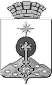 АДМИНИСТРАЦИЯ СЕВЕРОУРАЛЬСКОГО ГОРОДСКОГО ОКРУГАПОСТАНОВЛЕНИЕ